Name:_____________________My Leadership Declaration is: ____________________________________________________________________________________________________________________________________________________________I will complete this by:____________________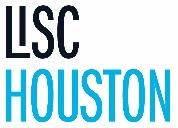 